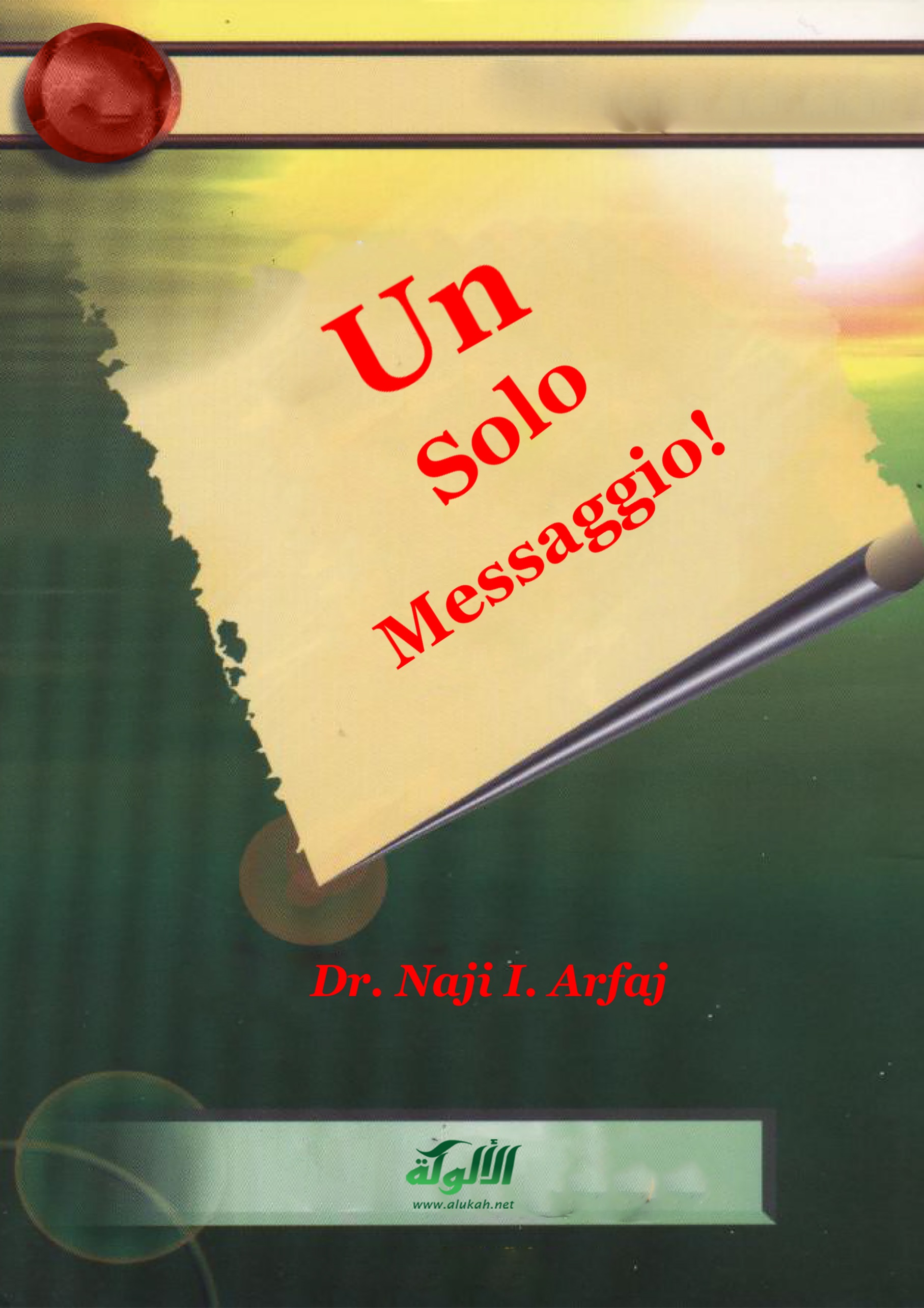 Un Solo Messaggio!Dr. Naji I. ArfajSerie: “Cerco la Verità”DedicaA coloro che cercano  sinceramente la verità,onestamente e con mente aperta!Sommario Domande da porsi pre letturaDiritti al puntoL’Unico Dio nella  Bibbia (Il Vecchio Testamento)L’Unico Dio nella Bibbia (Il Nuovo Testamento)L’Unico Dio nel Qur’ân (Corano)ConclusioniUn Solo Messaggio!Domande da porsi pre lettura:       1. Che cosa s'intende con “Un Solo Messaggio”?Che cosa dice la Bibbia a riguardo?Che cosa dice il Qur’ân a riguardo?Qual'è la tua opinione a riguardo?Diritti al punto!Fin dalla creazione di Adamo, solo un messaggio originario è stato ripetutamente consegnato agli uomini  nel corso della storia dell’umanità.Così, per ricordarlo  e riportare sulla retta via, molti Profeti e Messaggeri – tra cui Adamo, Noè, Abramo, Mosè, Gesù e Muhammad (pace su tutti loro) furono inviati dall’Unico vero Dio a trasmettere questo Messaggio:Il Vero Dio è solo UNO.Rendete il culto  UNICAMENTE  a Lui  e osservate i Suoi comandamenti.Il Vero Dio, Il Creatoreinviò:                                                      Per trasmettereAdamo                                                                        Dio è UnoNoè                                                                              Dio è UnoAbramo                                                                       Dio è UnoMosè                                                                           Dio è UnoGesù                                                                            Dio è UnoMuhammad                                                               Dio è UnoDio inviò questi Maggiori Profeti, così come molti altri Profeti e Messaggeri, per svolgere molteplici compiti e missioni, tra cui:1) Ricevere la guida da Dio e trasmetterla alle persone.2) Trasmettere il messaggio che Dio è Uno3) Essere modelli da seguire per i loro popoli4) Istruire i loro popoli a temere Dio e ad osservare i Suoi comandamenti5) Insegnare ai loro discepoli importanti principi religiosi e morali, e regole mondane.6) Guidare coloro che erano deviati, che disobbedivano a Dio, o adoravano altri dèi o idoli.7) Spiegare alla gente quale fosse la loro destinazione definitiva (l’Ultimo Giorno), e ciò che conduce al Paradiso o al Fuoco dell’Inferno.È’ stato lo stesso Dio a creare e ad inviare questi Profeti e Messaggeri.  Egli è il Creatore  di tutti gli esseri umani, di tutti gli animali e di tutte  le cose.  È proprio questo Vero Dio che ha creato l'intero universo  (tra cui la natura) e tutto ciò che contiene. Egli è il Creatore della vita, della morte, e della vita dopo la morte. L'Unicità di questo vero Dio, il Creatore, è evidente e facilmente rintracciabile nelle Sacre Scritture di Ebrei, Cristiani, Musulmani, e altri. Studiando il concetto di Dio nella Bibbia e nel Qur’ân sinceramente e obiettivamente, un sincero ricercatore della verità sarebbe in grado di riconoscere le qualità uniche appartenenti al Solo Vero Dio.Alcune delle qualità che distinguono questo Unico Vero Dio da altri che affermano di essere  Dio, sono:- Questo Vero Dio è il Creatore, non è stato creato.- Questo Vero Dio è UNO, non tre  o più! Non ha associati né consimili.- Questo Unico Vero Dio è invisibile a noi; nessuno può vederLo in questa vita. Non si è manifestato fisicamente, né incarnato in altre forme.- Questo Unico Vero Dio è Eterno; non muore né cambia.- Questo Unico Vero Dio non ha bisogno di nessuno: né di una madre, né di una moglie, né di un figlio;  e non ha bisogno di nulla: né di cibo, né di bevande, né di aiuto. Invece  altri hanno bisogno di Lui.- Questo Unico Vero Dio è Unico nei Suoi attributi; nessuno è come Lui. Nessuna similitudine umana o animale può esserGli attribuita.Possiamo partire da questi criteri e qualità (così come  le altre appartenenti unicamente a Lui ) per valutare e rigettare qualsiasi pretesa di essere  Dio.Ora vorrei passare a discutere  l’Unico Messaggio menzionato  qui sopra,  e citare  alcuni versetti biblici e coranici confermanti l’Unicità di Dio.Ma prima , vorrei condividere con voi questo pensiero:Alcuni  Cristiani potrebbero  dire  meravigliati: “È ovvio che  Dio sia Uno. Noi crediamo in Un Solo Dio. Allora, qual è il punto?!”Basandomi su molteplici letture , sullo studio di diverso materiale della Cristianità,  e attraverso  le discussioni con numerosi Cristiani, sono giunto a capire che essi percepiscono  che questo Unico Dio include:1) Dio il Padre2) Dio il Figlio3) Dio lo Spirito SantoCosì, basandosi sul comune buon senso e la semplice logica, un sincero e onesto ricercatore della verità potrebbe argomentare:- Cosa intendete dire dichiarando che DIO è UNO mentre vi riferite  a  TRE DEI?- Dio è UNO in TRE o TRE in UNO (1 in 3 o 3 in 1)?!In aggiunta a ciò, e secondo i dogmi Cristiani, questi tre “Dèi” hanno diverse identità, immagini, ruoli e funzioni:1. Dio il Padre = il Creatore2. Dio il Figlio = il Salvatore3. Dio lo Spirito Santo = il ConsolatoreIn questo modo, se Gesù, Dio il Figlio (o il Figlio di Dio) fosse realmente Dio o parte dell’Unico Dio, ciò non contraddirebbe forse la Bibbia stessa, quando sostiene che nessuno può vedere Dio, né sentire la Sua voce?  La Bibbia afferma:Non avete mai sentito la Sua voce, né visto il Suo volto (Giovanni 5:37) Nessuno Lo ha mai visto, e nessuno può vederLo (I Timoteo 6:16)Nessuno può vederMi e rimanere in vita (Esodo 33:20)Sulla base di questi e di altri testi biblici, chiedo sinceramente e onestamente: “Come possiamo conciliare il dogma secondo cui Gesù sarebbe Dio, con la testimonianza biblica che nessuno ha mai visto Dio, né sentito la Sua voce?”.All'epoca,  Gesù (Dio il Figlio, come alcuni credono!) non fu visto dagli ebrei, dalla sua famiglia,  e addirittura  ne UDIRONO  la voce?→C’è forse un  obbiettivo  nascosto  o segreto riguardante la verità a proposito di Dio? Nella Bibbia, il Vero Dio testimonia chiaramente: “Io sono il Signore, e non vi è altro Dio. Non ho parlato in segreto o tenuto il mio intento nascosto... Io sono il Signore, e dico la Verità; rendo noto ciò che è giusto” (Isaia 45:19)Quindi, qual è la verità? Per cortesia, rileggete il versetto e rifletteteci!
Ora, partiamo per un viaggio alla ricerca della verità a proposito dell’Unico Vero Dio nella Bibbia e nel Qur’ân (Corano).Alla fine di questo viaggio, e dopo la vostra lettura critica, sincera, onesta e riflessiva di questo opuscolo, e in particolare i versetti citati di seguito, mi piacerebbe conoscere le vostre reazioni o opinioni.Per essere il più obiettivo possibile, riporterò i versetti senza commentarli. Per favore, leggete i versetti seguenti con attenzione, in modo critico e senza alcun pregiudizio.L’Unico Vero Dio nella Bibbia (Vecchio Testamento):Ascolta, Oh Israele: Il Signore - nostro Dio - è un Unico Signore (Deuteronomio 6:4)Non è forse l’Unico Dio ad aver creato e sostenuto per noi lo spirito della vita? (Malachia 2:15)Dovete conoscerMi e credere in Me e comprendere che sono “Lui”. Prima di Me nessun Dio fu creato, né ve ne saranno dopo di Me. Io, Io sono il Signore, e oltre Me non vi è Salvatore (Isaia 43:10-11)Io sono il Primo e Io sono l’Ultimo; oltre a Me non vi è Dio. Chi è come Me? (Isaia 44:6)E non vi è altro dio oltre a Me, un Dio giusto e Salvatore; non ve n’è alcuno accanto a Me. Rivolgetevi a Me e sarete salvati... Dinanzi a Me ogni ginocchio si piegherà (isaia 45:21-23)Questi sono solo alcuni versetti dell’Antico Testamento.Puoi credere che vi siano dei consimili (a Dio)?L’Unico Vero Dio nella Bibbia (Il Nuovo Testamento):Qualcuno venne e gli chiese: “Buon Maestro, che cosa devo fare per ottenere la vita eterna?”. Ed egli (Gesù) gli rispose: “Perché mi chiami Buono? Non vi è che un Buono, che è Dio” (Matteo 19:16-17, versione di Re Giacomo) In verità, questa è la vita eterna, che essi conoscano Te, l’Unico Vero Dio, e Gesù Cristo, colui che Tu hai inviato (Giovanni 17:3)Adorate il Signore vostro Dio, e siate servi solo a Lui (Matteo 4:10)Ascolta, Oh Israele: Il Signore - nostro Dio - è un Unico Signore (Marco 12:29)  Perché vi è Un Solo Dio, e vi è un solo mediatore tra Dio e gli uomini, l’uomo Gesù Cristo (1 Timoteo 2:5)Potete rievocare altri versetti che confermino che DIO È  UNO SOLO?(NON TRE!)L’Unico Vero Dio nel Qur’ânDi’: «Egli Allah è Unico, Allah è l’Assoluto. Non ha generato, non è stato generato e nessuno è eguale a Lui»(Corano CXII. Al-Ikhlâs, 1-4) Non c'è altro dio che Me. AdorateMi!(Corano XXI. Al-Anbiyâ’, 25) Sono certamente miscredenti quelli che dicono: “In verità Allah è il terzo di tre”. Mentre non c'è dio all'infuori del Dio Unico! E se non cessano il loro dire (blasfemia), un castigo doloroso giungerà ai miscredenti tra loro. (Corano V. Al-Mâ’ida, 73) Vi è forse un'altra divinità, assieme ad Allah? No, la maggior parte di loro non sanno.(Corano XXVII. An-Naml, 61) Vi è forse un'altra divinità, assieme ad Allah? Allah è ben al di sopra, di ciò che [Gli] associano.(Corano XXVII. An-Naml, 63) Vi è forse un'altra divinità,assieme ad Allah? Di': “Fornite la vostra prova, se siete veridici”.(Corano XXVII. An-Naml, 64) In effetti, questo messaggio concernente l'Unicità di Dio (vale  a dire, Tawhîd in arabo) è il tema  fondamentale  del Corano. Conclusioni 
Questi versetti, così come centinaia di simili elementi di prova nella Bibbia e nel Corano, confermano questo unico ed eterno messaggio: il vero Dio è Uno Solo. 
Non solo la Bibbia afferma che Dio è solamente  Uno, ma rivela anche che il vero Dio, il Creatore, è l'unico Salvatore.Prima di Me nessun dio fu creato, né ve ne saranno dopo di Me. Io, Io sono il Signore, e oltre Me non vi è Salvatore  (Isaia 43:10-11)Quindi, secondo questa affermazione, tutti gli altri presunti dèi o divinità  come:  Gesù, lo Spirito Santo, Brahma, Vishnu, Shiva, Krishna o Buddha, non sono né dèi né manifestazioni dell’Unico Vero Dio.Fu a causa di queste false credenze che, dopo che gli Ebrei adorarono altri dèi, “l’ira del Signore li colpì” (Numeri 25:3) Allo stesso modo, Mosè distrusse il vitello d’oro.D’altra parte, gli Esseni, un'antica comunità  dei Cristiani unitariani, subirono torture e persecuzioni a causa del loro rifiuto di sostituire gli insegnamenti monoteistici di Gesù con l’innovazione Paolina della Trinità.In sintesi, tutti i Profeti di Dio, inclusi Adamo, Noè, Abramo, Mosè, Gesù e Muhammad furono inviati dallo stesso Dio, il Creatore, per trasmettere lo stesso messaggio:Il Vero Dio è Uno Solo. Adorate  solo Lui  e seguite i Suoi comandamenti.E poiché questi Profeti e Messaggeri predicarono lo stesso messaggio, la loro religione deve essere la stessa! Allora, qual è la religione di questi Profeti e Messaggeri?La Sottomissione al volere di Dio è l’essenza del messaggio di questi Profeti. Questa parola “SOTTOMISSIONE” in arabo si dice “ISLĀM”.Il Qur’ân conferma che l’ “Islâm” è la vera religione di tutti i Profeti e Messaggeri di Dio. Questa realtà coranica è rintracciabile nella stessa Bibbia! Ed è quel che sarà discusso, a Dio piacendo, nel prossimo opuscolo!In definitiva, per raggiungere la salvezza, dobbiamo accogliere e credere al suddetto messaggio volentieri e con cuore aperto. Tuttavia, farlo non è sufficiente! Dobbiamo anche credere in tutti i veri Profeti di Dio (incluso il Profeta Muhammad) e seguire la loro retta guida e i loro insegnamenti. Questa è la porta d’ingresso verso una felice vita eterna!Quindi, se sei sinceramente alla ricerca della verità e desideri la salvezza, dovresti prendere in considerazione tutto ciò ADESSO, prima che sia troppo tardi! PRIMA CHE GIUNGA LA MORTE! Potrebbe giungere presto! Chi può saperlo?Un’altra cosa...Un ultimo pensiero!Coloro che sono sinceri, onesti, seri, obiettivi, e che stanno cercando la verità con mente aperta, e dopo aver riflettuto criticamente su questo messaggio, potrebbero porsi domande come:→Allora, qual è la verità? →Che cosa posso fare? Puoi credere  sinceramente nel tuo  Unico Vero Dio (ALLAH), credere nel Suo ultimo Messaggero, e pronunciare la seguente testimonianza:Testimonio che non vi è alcuno degno di adorazione al di fuori dell’Unico Vero Dio (Allāh), e che Muhammad è il Messaggero di Dio (Allāh).- Questa testimonianza è il primo passo sulla strada della vita eterna e la vera chiave per la porta del Paradiso.Se deciderai di incamminarti lungo questa via, potrai contattare un amico Musulmano, il più vicino centro Islamico, oppure me (sarei molto felice di esserti utile).Sì, puoi farlo!Brevi definizioni dei principali termini islamiciAllāhIl Nome corretto dell’Unico Vero Dio, il Creatore.  Allāh è il vero Dio di tutta l’umanità (Ebrei, Cristiani, Musulmani, Indù, ecc.)MuhammadL’ultimo Profeta dell’Unico Vero Dio (Allāh)ISLAMLa sottomissione alla Volontà del Creatore, il Vero Dio (Allāh). Si può raggiungere la vera felicità e serenità , soltanto attraverso la sottomissione  e l’obbedienza al Vero Dio.MUSLIM (MUSULMANO)Colui che si sottomette alla Volontà del Vero Dio, Allah (il Creatore).QUR’ĀN (CORANO)La Parola di Dio rivelata al Profeta Muhammad.Per maggiori informazioni, domande, consigli, o commenti, potete contattare l’autore:Dr. Naji Arfaj